แบบทุนสนับสนุน  - 07แบบและคำแนะนำในการจัดทำรายงานผลการดำเนินงาน                                                                                                                                                                                                                                                   โครงการเพื่อขอรับทุนสนับสนุนการทำผลงานเพื่อพัฒนางานของบุคลากรสายสนับสนุนประกอบด้วย1. หน้าปก2. ส่วนประกอบของรายงาน และคำแนะนำในการจัดทำรายละเอียด(ตัวอย่างหน้าปกรายงาน)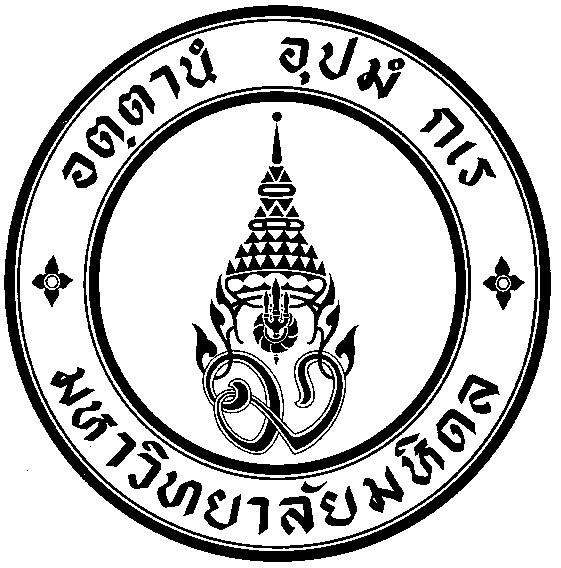 รายงานผลการดำเนินโครงการ ......................(ชื่อโครงการ)...........................................................................ได้รับทุนสนับสนุนการทำผลงานเพื่อพัฒนางานของบุคลากรสายสนับสนุนเสนอต่อ                                                 มหาวิทยาลัยมหิดลโดยชื่อ-สกุล ..........................................(ชื่อหัวหน้าโครงการ) ..................................  สังกัด ............................................................................ .............(ปีที่รายงาน)........ ส่วนประกอบของรายงานและคำแนะนำในการจัดทำรายละเอียด1. คำนำ    ระบุสาระสำคัญของรายงานว่ามีเนื้อหาที่เกี่ยวกับอะไรบ้าง ประโยชน์ที่ได้จากการดำเนินงานครั้งนี้ การขอบคุณผู้เกี่ยวข้องและผู้ให้ทุนสนับสนุน2. สารบัญ3. สารบัญภาพ (ถ้ามี)4. สารบัญตาราง (ถ้ามี)5. ความเป็นมาของโครงการ    ระบุความสำคัญของปัญหา หรือสิ่งที่จะดำเนินการที่จำเป็นจะต้องปรับปรุงแก้ไขหรือพัฒนา (ตามหลักการและเหตุผลในข้อเสนอโครงการ)6. วัตถุประสงค์ (ตามที่ระบุในข้อเสนอโครงการ)7. ประโยชน์ที่จะได้รับ (ตามที่ระบุในข้อเสนอโครงการ)8. วิธีดำเนินงาน (ตามที่ระบุในข้อเสนอโครงการ)9. ผลการดำเนินงาน      ระบุผลการปรับปรุงแก้ไขหรือพัฒนาขั้นตอน กระบวนการ หรือการประดิษฐ์คิดค้นเครื่องมือ อุปกรณ์ หรือโปรแกรม ฯลฯ10. สรุปผลการดำเนินงาน และข้อเสนอแนะ     - สรุปความแตกต่าง หรือข้อดีหรือข้อค้นพบจากการดำเนินงานว่ามีความแตกต่าง หรือข้อดีกว่าเดิมอย่างไร หรือมีข้อจำกัดใดหรือไม่     - ระบุข้อเสนอแนะในการปรับปรุง พัฒนาในขั้นต่อไป          - ระบุข้อเสนอแนะในการนำไปประยุกต์ใช้ในส่วนงาน หรือหน่วยงาน หรือข้อเสนออื่นๆ11. เอกสารอ้างอิง (ถ้ามี)12. ภาคผนวก (ถ้ามี)หมายเหตุ รายงานควรมีความยาวไม่เกิน 20 หน้ากระดาษ ขนาด A4